 ПОСТАНОВЛЕНИЕ27 май 2022 йыл                                           №18                             27 мая 2022 годаОб утверждении Порядка предоставления бюджетных инвестиций (за исключением бюджетных инвестиций в объекты капитального строительства и (или) на приобретение объектов недвижимого имущества) юридическим лицам, не являющимся муниципальными учреждениями и муниципальными унитарными предприятиями, за счет средств бюджета сельского поселения Челкаковский сельсовет муниципального района Бураевский район Республики БашкортостанВ соответствии со статьей 80 Бюджетного кодекса Российской Федерации, постановляю:1. Утвердить Порядок предоставления бюджетных инвестиций (за исключением бюджетных инвестиций в объекты капитального строительства и (или) на приобретение объектов недвижимого имущества) юридическим лицам, не являющимся муниципальными учреждениями и муниципальными унитарными предприятиями, за счет средств бюджета сельского поселения Челкаковский сельсовет муниципального района Бураевский район Республики Башкортостан согласно приложению к настоящему Постановлению.2. Контроль за исполнением настоящего постановления оставляю за собой.Глава сельского поселенияЧелкаковский сельсовет                    		  		Р.Р.НигаматьяновПриложениеУтвержденпостановлением администрации сельского поселения Челкаковский сельсоветмуниципального районаБураевский районРеспублики Башкортостанот 27 мая 2022 г. №18 Порядок предоставления бюджетных инвестиций (за исключением бюджетных инвестиций в объекты капитального строительства и (или) на приобретение объектов недвижимого имущества) юридическим лицам, не являющимся муниципальными учреждениями и муниципальными унитарными предприятиями, за счет средств бюджета сельского поселения Челкаковский сельсовет муниципального района Бураевский район Республики БашкортостанI. Общие положения1.1. Настоящий Порядок устанавливает правила предоставления бюджетных инвестиций юридическим лицам, не являющимся муниципальными учреждениями и муниципальными унитарными предприятиями (далее - юридические лица), за счет средств бюджета сельского поселения Челкаковский сельсовет муниципального района Бураевский район Республики Башкортостан.1.2. Предоставление бюджетных инвестиций осуществляется при условии приобретения в собственность сельского поселения Челкаковский  сельсовет муниципального района Бураевский район Республики Башкортостан акций (долей) юридического лица при его создании или участия сельского поселения Челкаковский Башкортостан в дополнительной эмиссии акций, увеличении уставного капитала юридического лица за счет дополнительных вкладов его участников и вкладов третьих лиц.1.3. Условия участия сельского поселения Челкаковский сельсовет муниципального района Бураевский район Республики Башкортостан в уставном капитале юридического лица в виде предоставления бюджетных инвестиций регулируются Гражданским кодексом Российской Федерации, Федеральным законом "Об акционерных обществах", Федеральным законом "Об обществах с ограниченной ответственностью".1.4. Права учредителя (участника) в уставном капитале юридического лица от имени сельского поселения Челкаковский сельсовет муниципального района Бураевский район Республики Башкортостан осуществляет Администрация сельского поселения Челкаковский сельсовет муниципального района Бураевский район Республики Башкортостан.1.5. Финансовое обеспечение расходов бюджета сельского поселения Челкаковский сельсовет муниципального района Бураевский район Республики Башкортостан по предоставлению бюджетных инвестиций осуществляется в пределах бюджетных ассигнований, лимитов бюджетных обязательств, доведенных главному распорядителю бюджетных средств – Администрации сельского поселения Челкаковский сельсовет муниципального района Бураевский район Республики Башкортостан по соответствующему подразделу, целевой статье и виду расходов бюджетной классификации на соответствующий финансовый год.II. Предоставление бюджетных инвестиций2.1. Предоставление бюджетных инвестиций (за исключением бюджетных инвестиций в объекты капитального строительства и (или) на приобретение объектов недвижимого имущества) в размере и на цели, предусмотренные решением о бюджете  сельского поселения Челкаковский сельсовет муниципального района Бураевский район Республики Башкортостан, осуществляется при наличии обоснования экономической эффективности на основании постановления Администрации сельского поселения _ Челкаковский сельсовет муниципального района Бураевский район Республики Башкортостан, проект которого подготавливается Администрацией сельского поселения Челкаковский сельсовет. 2.2. Перечисление бюджетных инвестиций (за исключением бюджетных инвестиций в объекты капитального строительства и (или) на приобретение объектов недвижимого имущества) осуществляется на основании договора между Администрацией и юридическим лицом об участии сельского поселения Челкаковский _ сельсовет муниципального района Бураевский район Республики Башкортостан в уставном капитале юридического лица в порядке и сроки, установленные решениями органов управления юридического лица, предусматривающими участие сельского поселения Челкаковский сельсовет муниципального района Бураевский район Республики Башкортостан в уставном капитале юридического лица.III. Требования к договорам, заключаемым в связи с предоставлением бюджетных инвестиций3.1. Администрация сельского поселения Челкаковский сельсовет муниципального района Бураевский район Республики Башкортостан подготавливается договор между Администрацией и юридическим лицом об участии сельского поселения Челкаковский сельсовет муниципального района Бураевский район  Республики Башкортостан в уставном капитале юридического лица (далее - договор об участии).3.2. Договор об участии оформляется в течение трех месяцев со дня вступления в силу решения о бюджете сельского поселения Челкаковский сельсовет муниципального района Бураевский район Республики Башкортостан, предусматривающего предоставление бюджетных инвестиций юридическим лицам.3.3. В договоре об участии предусматриваются следующие положения:а) целевое назначение бюджетных инвестиций, объем бюджетных инвестиций в соответствии с решением о бюджете сельского поселения Челкаковский сельсовет муниципального района Бураевский район Республики Башкортостан;б) условия предоставления бюджетных инвестиций юридическому лицу;в) право органов муниципального финансового контроля   на проведение проверок соблюдения юридическим лицом условий предоставления и целевого расходования бюджетных инвестиций;г) обязанность юридического лица представить в Администрацию сельского поселения Челкаковский сельсовет муниципального района Бураевский район Республики Башкортостан копии решений органов управления юридического лица о порядке и сроках участия сельского поселения Челкаковский сельсовет муниципального района Бураевский район Республики Башкортостан в уставном капитале юридического лица;д) ответственность юридического лица за неисполнение или ненадлежащее исполнение обязательств по договору;е) положение о запрете на приобретение юридическим лицом, получающим бюджетные инвестиции, за счет полученных средств иностранной валюты, за исключением операций, осуществляемых в соответствии с валютным законодательством Российской Федерации при закупке (поставке) высокотехнологичного импортного оборудования, сырья и комплектующих изделий, а также иных операций, связанных с достижением целей предоставления бюджетных инвестиций и определенных нормативно-правовыми актами сельского поселения Челкаковский сельсовет Администрации муниципального района Бураевский район Республики Башкортостан.3.4. Основанием для непредоставления бюджетных инвестиций является отсутствие оформленных в установленном порядке договоров об участии.  Башҡортостан РеспубликаhыБорай районы  муниципаль районынын Салкак  ауыл  советыауыл  биләмәhе   хакимиәте452973,  Салкак ауылы, Пинегин  урамы, 8Тел. 8 (347 56) 2-54-59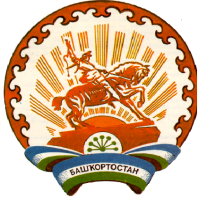 Республика БашкортостанАдминистрация сельского поселения  Челкаковский сельсовет муниципального районаБураевский район452973, с.Челкаково, ул.Пинегина , 8Тел. 8 (347 56) 2-54-59